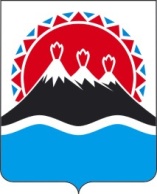 МИНИСТЕРСТВО СПЕЦИАЛЬНЫХ ПРОГРАММ И ПО ДЕЛАМ КАЗАЧЕСТВА КАМЧАТСКОГО КРАЯПРИКАЗ № 71/1-пг. Петропавловск-Камчатский		                            «13» июня 2014 годаПРИКАЗЫВАЮ:Внести в приложение 2 к приказу Министерства специальных программ и по делам казачества Камчатского края от 11.05.2011 № 71-п «О комиссии по соблюдению требований к служебному поведению государственных гражданских служащих Камчатского края и урегулированию конфликта интересов в Министерстве специальных программ и по делам казачества Камчатского края» следующие изменения:приложение 2 дополнить частью 61 следующего содержания:«61. Члены комиссии из числа представителей научных организаций, профессиональных образовательных организаций, образовательных организаций высшего образования, организаций дополнительного образования и организаций дополнительного профессионального образования в Камчатском крае, деятельность которых связана с государственной службой, а также представителей Общественной палаты Камчатского края, общественной организации ветеранов, в случае ее создания в Министерстве, профсоюзной организации, в случае осуществления ею деятельности в Министерстве в установленном порядке, включаются в состав комиссии приказом Министерства не позднее 1 дня до дня заседания комиссии с соблюдением требований, установленных разделом 2 Положения.»;часть 24 признать утратившей силу.Настоящий приказ вступает в силу через 10 дней после дня его официального опубликования.Министр                                                                                                 С.И. ХабаровО внесении изменений в приложение № 2 к приказу Министерства специальных программ и по делам казачества Камчатского края от 11.05.2011 № 71-п «О комиссии по соблюдению требований к служеб-ному поведению государственных гражданских служащих Камчатского края и урегулированию конфликта интересов в Министерстве специаль-ных программ и по делам казачества Камчатского края»